PROPOSAL OF SNEHALAYA’S ENGLISH MEDIUM SCHOOL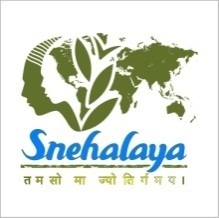 Introduction: Snehalaya believes that education is the only catalyst to change the destinies of the children in slums, red light areas and other underprivileged children. Hence we requested the reputed private schools for admitting our children, but we had some bitter experiences there. Not a single private school was ready to admit our child, saying that he/she will spoil the environment of the school. Some school managements as well as the parents objected our child seating near their children.  It was very discouraging experience for us. But we overcame these problems by establishing our own English Medium School in 2010. It has become a unique and only school for children coming from poorer sections of the society, children of prostitutes, HIV positive kids & children with other special needs. Currently 196 students are taking education in the classes LKG, UKG and first to seventh.  Each year a new standard is added. Aims & Objectives:Majority of the children studying in the school are from the weaker sections of the society. The environment in which they live may not be favorable enough for them to understand the importance of education, its benefits and also for their overall development. They may also lack in developing moral values & character building. Snehalaya’s English medium school aims to develop all such qualities in these children & develop a sense of positivity towards life in them.  Snehalaya English medium school is committed to develop these children into good human beings & citizens so that they can face the world with confidence & faith in the society.The physical, mental, emotional, spiritual, intellectual & social development of each child is taken care of. Encouraging the children by giving them various prizes, certificates, a scholarship always acts as a major key for their development & competitiveness. Hence we always reward the deserving children in all these ways.Expenditure for the year 2016-2017:-Recurring operational cost :     Rs.6,49000/-Personal Cost                        :     Rs.16,56000/-Total                                       :     Rs. 2,305000/-Conclusion:- We believe that education can be a life changing catalyst in the lives of such children. We believe that when like-minded people work together for a noble cause, miracles can happen. So it is our  request  to generously donate to Snehalaya school so that we can add this amount to the funds for the benefit of the school students. Your donation will help a child to pursue his educational aspirations & assure him/her a better tomorrow.Thanks & Regards,Anil Gavade,Sr.Asst.Director,Snehalaya  